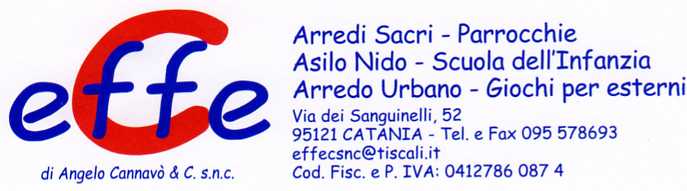 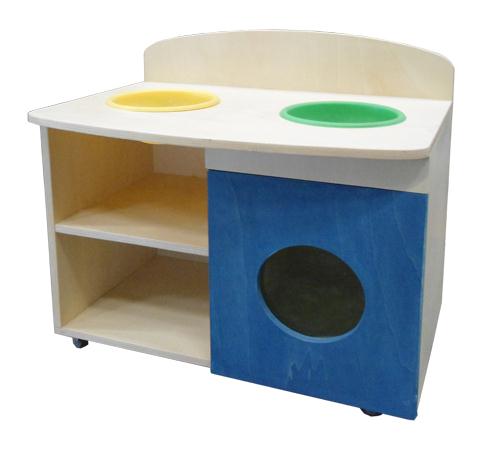 Descrizione:Gioco lavello, 65x85x55h cm. Struttura sp.18 mmplaccato su due lati finitura betulla, bordato Abs, conantine in multistrato verniciato con aniline all’acquaatossiche, maniglie in cuoio, pomoli antislittamento esottostanti rotelle con freno autobloccanteCategoria: Giochi simboliciCodice: LG01008